Республика КрымРаздольненский районАдминистрация Зиминского сельского поселенияПОСТАНОВЛЕНИЕ № 166от   24 августа 2020 г.                                                                                                          с. Зимино                                                                                                                                                                  О внесении изменений в постановление Администрации Зиминского  сельского поселения от 10.06.2016 № 31 «Об утверждении Положения о воинском учете в   Зиминском   сельском  поселении  Раздольненского района Республики Крым    В соответствии с Федеральным законом от 06.10.2003г. №131-ФЗ  «Об общих принципах организации местного самоуправления в Российской Федерации»,  Федеральным законом "О воинской обязанности и военной службе", Положением о воинском учете, утвержденным постановлением Правительства Российской Федерации от 27. 11. 2006 г.      № 719 ( с изменениями от 06.02.2020 № 103),  иными нормативными правовыми актами Российской Федерации по вопросам обороны и безопасности , Уставом муниципального образования Зиминское   сельское  поселение Раздольненского района Республики Крым, принимая во внимание информационное письмо  прокуратуры Раздольненского района от 29.05.2020года      № Исорг-20350020-899-20/-20350020  о внесении изменений в муниципальные нормативные правовые акты в сфере осуществления первичного воинского учета,Администрация Зиминского сельского поселения  ПОСТАНОВЛЯЕТ:1. Внести изменения в постановление Администрации Зиминского  сельского поселения от 10.06.2016 № 31 «Об утверждении Положения о воинском учете в   Зиминском   сельском  поселении Раздольненского района Республики Крым»   (приложение  читать в новой редакции). 2.Обнародовать настоящее постановление путем размещения на информационных стендах населенных пунктов Зиминского сельского поселения и на официальном сайте Администрации  Зиминского сельского  поселения в сети Интернет http://зиминское-сп.рф/).3.Постановление вступает в силу с момента обнародования.4. Контроль за исполнением настоящего постановления возложить на  председателя Зиминского сельского совета- главу Администрации Зиминского сельского поселения. Председатель Зиминского  сельскогосовета - глава АдминистрацииЗиминского  сельского поселения	                                     С.В.КанцелярукПОЛОЖЕНИЕо воинском учете в  Зиминском  сельском поселенииРаздольненского  района  Республики КрымI. ОБЩИЕ ПОЛОЖЕНИЯ1. Настоящее положение, разработанное в соответствии с Федеральным законом "О воинской обязанности и военной службе" и иными нормативными правовыми актами Российской Федерации по вопросам обороны и безопасности, определяет порядок организации воинского учета граждан Российской Федерации, обязанных состоять на воинском учете в Зиминском сельском поселении.Инспектор по воинскому учету и бронированию граждан в своей деятельности руководствуется Конституцией Российской Федерации, федеральными законами Российской Федерации от 31.05.1996 г. № 61-ФЗ «Об обороне», от 26.02.1997 г. № 31-ФЗ «О мобилизационной подготовке и мобилизации в Российской Федерации» с изменениями согласно закону от 22.08.2004 г. № 122, от 28.03.1998 г. № 53-ФЗ «О воинской обязанности и военной службе», Положением о воинском учете, утвержденным постановлением Правительства Российской Федерации от 27. 11. 2006 г.      № 719 ( с изменениями от 06.02.2020 № 103), «Инструкцией по бронированию на период мобилизации и на военное время граждан Российской Федерации, пребывающих в запасе Вооруженных Сил Российской Федерации, федеральных органах исполнительной власти и работающих в органах   государственной   власти,   органах   местного   самоуправления  и организациях», законами Республики Крым, Уставом органа местного самоуправления, иными нормативными правовыми актами органов местного самоуправления, а также настоящим Положением. Инспектор по воинскому учету и бронированию граждан сельского поселения является отдельным  подразделением Администрации органа местного самоуправления.Воинский учет предусматривается воинской обязанностью граждан и обеспечивается государственной системой регистрации призывных и мобилизационных людских ресурсов, в рамках которой осуществляется комплекс мероприятий по сбору, обобщению и анализу сведений об их количественном составе и качественном состоянии (далее - система воинского учета).Организация воинского учета в Зиминском сельском поселении входит в содержание мобилизационной подготовки и мобилизации. 2. Основной целью воинского учета является обеспечение полного и качественного укомплектования призывными людскими ресурсами  Вооруженных Сил Российской Федерации, других войск, воинских формирований и органов в мирное время, а также обеспечение в периоды мобилизации, военного положения и в военное время:а) потребностей Вооруженных Сил Российской Федерации, других войск, воинских формирований, органов и специальных формирований в мобилизационных людских ресурсах путем заблаговременной приписки (предназначения) граждан, пребывающих в запасе, в их состав;б) потребностей органов государственной власти, органов местного самоуправления и организаций в трудовых ресурсах путем закрепления (бронирования) за ними необходимого количества руководителей и специалистов из числа граждан, пребывающих в запасе, работающих в этих органах и организациях.3. Основными задачами воинского учета являются:а) обеспечение исполнения гражданами воинской обязанности, установленной законодательством Российской Федерации;б) документальное оформление сведений воинского учета о гражданах, состоящих на воинском учете;в) анализ количественного состава и качественного состояния призывных и мобилизационных людских ресурсов для их эффективного использования в интересах обеспечения обороны страны и безопасности государства;г) проведение плановой работы по подготовке необходимого количества военно-обученных граждан, пребывающих в запасе, для обеспечения мероприятий по переводу Вооруженных Сил Российской Федерации, других войск, воинских формирований и органов с мирного на военное время, в период мобилизации и поддержание их укомплектованности на требуемом уровне в военное время.4. Основным требованием, предъявляемым к системе воинского учета, является постоянное обеспечение полноты и достоверности данных, определяющих количественный состав и качественное состояние призывных и мобилизационных людских ресурсов.5. Функционирование системы воинского учета обеспечивается Министерством обороны Российской Федерации, органами исполнительной власти Республики Крым, органами местного самоуправления и организациями.6. Должностные лица Администрации Зиминского сельского поселения обеспечивают исполнение гражданами обязанностей в области воинского учета в соответствии с законодательством Российской Федерации.7. В  Зиминском сельском поселении, первичный воинский учет граждан по месту их жительства или месту пребывания (на срок более 3 месяцев),        в т.ч. не   подтвержденные регистрацией по месту жительства и (или) месту пребывания  или месту прохождения альтернативной гражданской службы осуществляет инспектор по воинскому учету и бронированию граждан в соответствии с законодательством Российской Федерации, настоящим Положением и методическими рекомендациями, разрабатываемыми Министерством обороны Российской Федерации. За состояние первичного воинского учета отвечает руководитель  органа. 8. Число работников, осуществляющих воинский учет в Зиминском сельском поселении, определяется с учетом следующих норм:а) 1 работник, выполняющий обязанности по совместительству, - при наличии на воинском учете менее 500 граждан;б) 1 освобожденный работник - при наличии на воинском учете от 500 до 1000 граждан;в) 1 освобожденный работник на каждую последующую 1000 граждан, состоящих на воинском учете.9. При наличии в органах местного самоуправления или организациях 2 и более работников, осуществляющих воинский учет, они объединяются в отдельное подразделение - военно-учетный стол.10. Воинскому учету в  Зиминском сельском поселении подлежат:а) граждане мужского пола в возрасте от 18 до 27 лет, обязанные состоять на воинском учете и не пребывающие в запасе (далее - призывники);б) граждане, пребывающие в запасе (далее - военнообязанные):мужского пола, пребывающие в запасе;уволенные с военной службы с зачислением в запас Вооруженных Сил Российской Федерации;успешно завершившие обучение по программе подготовки офицеров запаса на военных кафедрах при государственных, муниципальных или имеющих государственную аккредитацию по соответствующим направлениям подготовки (специальностям) негосударственных образовательных учреждениях высшего профессионального образования и окончившие указанные образовательные учреждения;не прошедшие военную службу в связи с освобождением от призыва на военную службу;не прошедшие военную службу в связи с предоставлением отсрочек от призыва на военную службу или не призванные на военную службу по каким-либо другим причинам, по достижении ими возраста 27 лет;уволенные с военной службы без постановки на воинский учет и в последующем поставленные на воинский учет в военных комиссариатах;прошедшие альтернативную гражданскую службу;женского пола, имеющие военно-учетные специальности согласно приложению.11. Не подлежат воинскому учету в  Зиминском сельском поселении граждане:а) освобожденные от исполнения воинской обязанности в соответствии с Федеральным законом "О воинской обязанности и военной службе";б) проходящие военную службу;в) отбывающие наказание в виде лишения свободы;г) женского пола, не имеющие военно-учетной специальности;д) постоянно проживающие за пределами Российской Федерации;е) имеющие воинские звания офицеров и пребывающие в запасе Службы внешней разведки Российской Федерации и Федеральной службы безопасности Российской Федерации.II. ПОРЯДОК ОСУЩЕСТВЛЕНИЯ ПЕРВИЧНОГО ВОИНСКОГО УЧЕТАВ  ЗИМИНСКОМ СЕЛЬСЬКОМ ПОСЕЛЕНИИ12. Первичный воинский учет инспектором по воинскому учету и бронированию граждан осуществляется по документам первичного воинского учета:а) для призывников - по картам первичного воинского учета  призывников;б) для прапорщиков, мичманов, старшин, сержантов, солдат и матросов запаса - по алфавитным карточкам и учетным карточкам;в) для офицеров запаса - по карточкам первичного учета.13. Документы первичного воинского учета заполняются на основании следующих документов:а) удостоверение гражданина, подлежащего призыву на военную службу, - для призывников;б) военный билет (временное удостоверение, выданное взамен военного билета)  или справка взамен военного билета-  для военнообязанных.14. Документы первичного воинского учета должны содержать следующие сведения о гражданах:а) фамилия, имя и отчество;б) дата рождения;в) место жительства и (или) место пребывания, в т.ч. не подтвержденные регистрацией по месту жительства и (или) месту пребывания;г) семейное положение;д) образование;е) место работы  (учебы);ж) годность к военной службе по состоянию здоровья;з) основные антропометрические данные;и) наличие военно-учетных и гражданских специальностей;к) наличие первого спортивного разряда или спортивного звания;л) наличие бронирования военнообязанного за органом государственной власти, органом местного самоуправления или организацией на периоды мобилизации, военного положения и в военное время;м) наличие отсрочки от призыва на военную службу у призывника с указанием нормы Федерального закона "О воинской обязанности и военной службе" (подпункта, пункта, статьи), в соответствии с которой она предоставлена, даты заседания призывной комиссии, предоставившей отсрочку от призыва на военную службу, и номера протокола.15. При осуществлении первичного воинского учета инспектор по воинскому учету и бронированию граждан исполняет обязанности в соответствии с Федеральным законом "О воинской обязанности и военной службе".16. В целях организации и обеспечения сбора, хранения и обработки сведений, содержащихся в учетных документах призывников,  инспектор по воинскому учету и бронированию граждан:а) осуществляет первичный воинский учет граждан, пребывающих в запасе, и граждан, подлежащих призыву на военную службу, проживающих или пребывающих (на срок более 3 месяцев), в т.ч. не подтвержденные регистрацией по месту жительства и (или) месту пребывания, на их территории;б) выявляет совместно с органами внутренних дел граждан, проживающих или пребывающих (на срок более 3 месяцев), в т.ч. не подтвержденные регистрацией по месту жительства и (или) месту пребывания , на их территории и подлежащих постановке на воинский учет;в) ведет учет организаций, находящихся на их территории, и контролирует ведение в них воинского учета;г) ведет и хранит документы первичного воинского учета в машинописном и электронном видах в порядке и по формам, которые определяются Министерством обороны Российской Федерации.17. В целях поддержания в актуальном состоянии сведений, содержащихся в документах первичного воинского учета, и обеспечения поддержания в актуальном состоянии сведений, содержащихся в документах воинского учета, инспектор по воинскому учету и бронированию граждан:а) сверяет не реже 1 раза в год документы первичного воинского учета с документами воинского учета в отделе военного комиссариата Республики  Крым по Черноморскому и Раздольненскому районам,  организациях, а также с карточками регистрации или домовыми книгами;б) своевременно вносит изменения в сведения, содержащиеся в документах первичного воинского учета, и в 2-недельный срок сообщает о внесенных изменениях в отдел военного комиссариата Республики  Крым по Черноморскому и Раздольненскому районам по форме, определяемой Министерством обороны Российской Федерации;в) разъясняет должностным лицам организаций и гражданам их обязанности по воинскому учету, мобилизационной подготовке и мобилизации, установленные законодательством Российской Федерации и настоящим Положением, осуществляет контроль их исполнения, а также информирует об ответственности за неисполнение указанных обязанностей;г) представляет в отдел военного комиссариата Республики  Крым по Черноморскому и Раздольненскому районам сведения о случаях неисполнения должностными лицами организаций и гражданами обязанностей по воинскому учету, мобилизационной подготовке и мобилизации.18. В целях организации и обеспечения постановки граждан на воинский учет инспектор по воинскому учету и бронированию граждан: а) проверяет наличие и подлинность военных билетов (временных удостоверений, выданных взамен военных билетов), справок взамен военных билетов или удостоверений граждан, подлежащих призыву на военную службу, а также подлинность записей в них, наличие мобилизационных предписаний (для военнообязанных запаса при наличии в военных билетах или в справках взамен военных билетов отметок об их вручении), персональных электронных карт( при наличии в документах воинского учета отметок об их выдаче),отметок в документах воинского учета о снятии граждан с воинского учета по прежнему месту жительства, отметок в паспортах граждан Российской Федерации об их отношении к воинской обязанности, жетонов с личными номерами Вооруженных Сил Российской Федерации (для военнообязанных запаса при наличии в военных билетах отметок об их вручении);б) заполняет карточки первичного учета на офицеров запаса. Заполняет (в 2 экземплярах) алфавитные карточки и учетные карточки на прапорщиков, мичманов, старшин, сержантов, солдат и матросов запаса. Заполняет карты первичного воинского учета призывников. Заполнение указанных документов производится в соответствии с записями в военных билетах (временных удостоверениях, выданных взамен военных билетов), справках взамен военных билетов и удостоверениях граждан подлежащих призыву на военную службу. При этом уточняются сведения о семейном положении, образовании, месте работы (учебы), должности, месте жительства или месте пребывания граждан, в т.ч. не подтвержденные регистрацией по месту жительства и (или) месту пребывания и другие необходимые сведения, содержащиеся в документах граждан, принимаемых на воинский учет;в) представляет военные билеты (временные удостоверения, выданные взамен военных билетов), справки взамен военных билетов, персональные электронные карты, алфавитные и учетные карточки прапорщиков, мичманов, старшин, сержантов, солдат и матросов запаса, удостоверения граждан, подлежащих призыву на военную службу, карты первичного воинского учета призывников, а также паспорта граждан Российской Федерации с отсутствующими в них отметками об отношении граждан к воинской обязанности в 2-недельный срок в отдел военного комиссариата Республики  Крым по Черноморскому и Раздольненскому районам для оформления постановки на воинский учет. Оповещает призывников о необходимости личной явки в отдел военного комиссариата Республики  Крым по Черноморскому и Раздольненскому районам для постановки на воинский учет. Кроме того, информирует отдел военного комиссариата Республики  Крым по Черноморскому и Раздольненскому районам об обнаруженных в документах воинского учета и мобилизационных предписаниях граждан исправлениях, неточностях, подделках и неполном количестве листов. В случае невозможности оформления постановки граждан на воинский учет на основании представленных ими документов воинского учета инспектор по воинскому учету и бронированию граждан оповещает граждан о необходимости личной явки в отдел военного комиссариата Республики  Крым по Черноморскому и Раздольненскому районам. При приеме от граждан документов воинского учета выдает расписки;г) делает отметки о постановке граждан на воинский учет в карточках регистрации или домовых книгах.19. В целях организации и обеспечения снятия граждан с воинского учета инспектор по воинскому учету и бронированию граждан:а) представляет в отдел военного комиссариата Республики  Крым по Черноморскому и Раздольненскому районам документы воинского учета и паспорта в случае отсутствия в них отметок об отношении граждан к воинской обязанности для соответствующего оформления указанных документов. Оповещают офицеров запаса и призывников о необходимости личной явки в отдел военного комиссариата Республики  Крым по Черноморскому и Раздольненскому районам для снятия с воинского учета. У военнообязанных, убывающих за пределы муниципального образования, решениями начальника отдела военного комиссариата Республики Крым по Черноморскому и Раздольненскому районам могут изыматься мобилизационные предписания, о чем делается соответствующая отметка в военных билетах (временных удостоверениях, выданных взамен военных билетов) или  справок взамен военных билетов  В случае необходимости уточнения военно-учетных данных военнообязанных, их оповещает о необходимости личной явки в отдел военного комиссариата Республики  Крым по Черноморскому и Раздольненскому районам. При приеме от граждан документов воинского учета и паспортов выдает расписки;б) производит в документах первичного воинского учета, а также в карточках регистрации или в домовых книгах соответствующие отметки о снятии с воинского учета;в) составляет и представляет в отдел военного комиссариата Республики  Крым по Черноморскому и Раздольненскому районам в 2-недельный срок списки граждан, убывших на новое место жительства за пределы муниципального образования без снятия с воинского учета;г) хранит документы первичного воинского учета граждан, снятых с воинского учета, до очередной сверки с учетными данными отдела военного комиссариата Республики  Крым по Черноморскому и Раздольненскому районам, после чего уничтожает их в установленном порядке.25. Инспектор по воинскому учету и бронированию граждан ежегодно, до 1 февраля, представляет в отдел военного комиссариата Республики  Крым по Черноморскому и Раздольненскому районам отчеты о результатах осуществления первичного воинского учета в предшествующем году.26. Контроль за осуществлением инспектором по воинскому учету и бронированию граждан первичного воинского учета проводится органами военного управления Вооруженных Сил Российской Федерации и отделом военного комиссариата Республики Крым по Черноморскому и Раздольненскому районам в порядке, определяемом Министерством обороны Российской Федерации.Показатели, по которым оценивается деятельность инспектора по воинскому учету и бронированию граждан по осуществлению первичного воинского учета, и критерии оценки его деятельности определяются Министерством обороны Российской Федерации.III. ОСОБЕННОСТИ ПЕРВОНАЧАЛЬНОЙ ПОСТАНОВКИ ГРАЖДАННА ВОИНСКИЙ УЧЕТ27. Первоначальная постановка на воинский учет граждан мужского пола осуществляется с 1 января по 31 марта в год достижения ими возраста 17 лет комиссией по постановке граждан на воинский учет, создаваем в Черноморском районе решением высшего должностного лица субъекта Российской Федерации (руководителя высшего исполнительного органа государственной власти субъекта Российской Федерации) по представлению военного комиссара Республики Крым.Инспектор по воинскому учету и бронированию граждан до ________ подает в отдел военного комиссариата Республики Крым по Черноморскому и Раздольненскому районам списки граждан мужского пола, в год постановки  на воинский учет исполняется 17 лет.Первоначальная постановка на воинский учет граждан женского пола после получения ими военно-учетной специальности, граждан мужского пола, не поставленных по каким-либо причинам на воинский учет в сроки, указанные в настоящем пункте, а также лиц, получивших гражданство Российской Федерации, осуществляется отделом военного комиссариата Республике Крым по Черноморскому и Раздольненскому районам в течение всего календарного года.IV. ОСОБЕННОСТИ ВОИНСКОГО УЧЕТА ГРАЖДАН ПО МЕСТУИХ ПРЕБЫВАНИЯ, А ТАКЖЕ ГРАЖДАН, РАБОТАЮЩИХВ ОТДАЛЕННЫХ МЕСТНОСТЯХ28. Воинский учет граждан по месту их пребывания (на срок более 3 месяцев), в т.ч. не подтвержденные регистрацией по месту жительства и (или) месту пребывания или месту прохождения альтернативной гражданской службы осуществляется отделом военного комиссариата Республики Крым по Черноморскому и Раздольненскому районам и органами местного самоуправления в порядке, определяемом Министерством обороны Российской Федерации.29. Граждане, убывающие на работу в Антарктиду или на острова Северного Ледовитого океана, с воинского учета по месту жительства не снимаются, а военный билет, удостоверение гражданина, подлежащего призыву на военную службу, сдают на хранение в кадровые органы организаций, направивших их на работу в эти районы. 30. Постановку на воинский учет и снятие с воинского учета граждан, работающих в населенных пунктах, расположенных в отдаленных местностях, по решению соответствующего отдела военного комиссариата Республики  Крым по Черноморскому и Раздольненскому районам разрешается производить без явки граждан в органы, осуществляющие воинский учет. При этом документы граждан, подлежащих постановке на воинский учет или снятию с воинского учета, доставляются в органы, осуществляющие воинский учет, администрацией организаций, в которых работают эти граждане.V. ОСОБЕННОСТИ ОБЕСПЕЧЕНИЯ ФУНКЦИОНИРОВАНИЯСИСТЕМЫ ВОИНСКОГО УЧЕТА ТЕРРИТОРИАЛЬНЫМИ ОРГАНАМИФЕДЕРАЛЬНОЙ МИГРАЦИОННОЙ СЛУЖБЫ31. О гражданах, обязанных состоять, но не состоящих на воинском учете, органы местного самоуправления, осуществляющие воинский учет получают информацию из территориальных органов Федеральной миграционной службы.В этих целях должностные лица территориальных органов Федеральной миграционной службы проверяют наличие в паспортах граждан отметок об отношении их к воинской обязанности и направляют (вручают направление) граждан, не состоящих, но обязанных состоять на воинском учете, в органы местного самоуправления для постановки на воинский учет в 2-недельный срок.32. Порядок организации совместной работы территориальных органов Федеральной миграционной службы и органов местного самоуправления по вопросам обеспечения функционирования системы воинского учета определяется совместно Министерством обороны Российской Федерации и Федеральной миграционной службой.VI. ДОКУМЕНТЫ ВОИНСКОГО УЧЕТА33. Документы воинского учета должны содержать сведения о гражданах, предусмотренные Федеральным законом "О воинской обязанности и военной службе".Перечень, формы документов воинского учета, порядок их хранения, заполнения, выдачи и замены устанавливаются Министерством обороны Российской Федерации.VII. ОБЯЗАННОСТИ ГРАЖДАН ПО ВОИНСКОМУ УЧЕТУ34. Граждане, подлежащие воинскому учету, обязаны:а) состоять на воинском учете по месту жительства или месту пребывания, в т.ч. не подтвержденные регистрацией по месту жительства и (или) месту пребывания в отделе военного комиссариата Республики Крым по Черноморскому и Раздольненскому районам, а в поселении или городском округе, где нет военных комиссариатов, - в органах местного самоуправления;б) являться в установленные время и место по вызову (повестке) в орган, осуществляющий воинский учет, по месту жительства или месту пребывания, в т.ч. не подтвержденные регистрацией по месту жительства и (или) месту пребывания, имея при себе военный билет (временное удостоверение, выданное взамен военного билета) или удостоверение гражданина, подлежащего призыву на военную службу, а также паспорт гражданина Российской Федерации и водительское удостоверение при его наличии;в) явиться при увольнении с военной службы в запас Вооруженных Сил Российской Федерации в 2-недельный срок со дня исключения из списков личного состава воинской части в  орган, осуществляющий воинский учет, по месту жительства для постановки на воинский учет;г) сняться с воинского учета при переезде на новое место жительства или место пребывания (на срок более 3 месяцев), в т.ч. не подтвержденные регистрацией по месту жительства и (или) месту пребывания , а также при выезде из Российской Федерации на срок более 6 месяцев и встать на воинский учет в 2-недельный срок по прибытии на новое место жительства, место пребывания, в т.ч. не подтвержденные регистрацией по месту жительства и (или) месту пребывания  или возвращении в Российскую Федерацию;д) бережно хранить военный билет (временное удостоверение, выданное взамен военного билета), а также удостоверение гражданина, подлежащего призыву на военную службу. В случае утраты указанных документов в 2-недельный срок обратиться в орган, осуществляющий воинский учет, по месту жительства для решения вопроса о получении документов взамен утраченных.35. Граждане, подлежащие призыву на военную службу и выезжающие в период проведения призыва на срок более 3 месяцев с места жительства  и (или) места пребывания, в т.ч. не подтвержденные регистрацией по месту жительства и (или) месту пребывания,  обязаны лично сообщить об этом в орган, осуществляющий воинский учет, по месту жительства  или месту пребывания. 36. Граждане, получившие мобилизационные предписания или повестки военного комиссариата, обязаны выполнять изложенные в них требования.VIII. ОТВЕТСТВЕННОСТЬ ГРАЖДАН И ДОЛЖНОСТНЫХ ЛИЦЗА НЕИСПОЛНЕНИЕ ОБЯЗАННОСТЕЙ ПО ВОИНСКОМУ УЧЕТУ54. Граждане и должностные лица, виновные в неисполнении обязанностей по воинскому учету, несут ответственность в соответствии с законодательством Российской Федерации.X. СТИМУЛИРОВАНИЕ ВОИНСКОГО УЧЕТА55. Стимулирование работников, осуществляющих воинский учет в органах местного самоуправления, проводимых органами военного управления Вооруженных Сил Российской Федерации, военными комиссариатами, органами исполнительной власти Республики Крым и органами местного самоуправления, осуществляется в соответствии с порядком, определяемым Министерством обороны Российской Федерации.                                                                                        Приложение  1                                                                                      к постановлению    АдминистрацииЗиминского сельского поселения                                                                                    от 10.06.2016г  № 31( в редакции постановления    АдминистрацииЗиминского сельского поселения                                                                                    от   24.08. 2020г  №   166 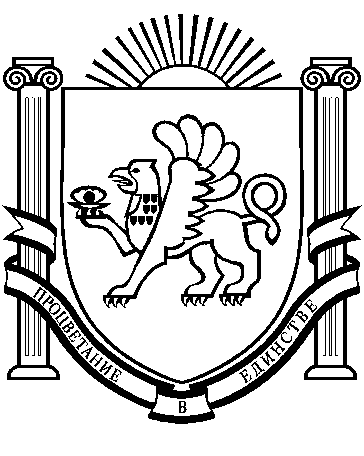 